
SPISAK SUDSKIH TUMAČA ZA GRAD BAČKA PALANKA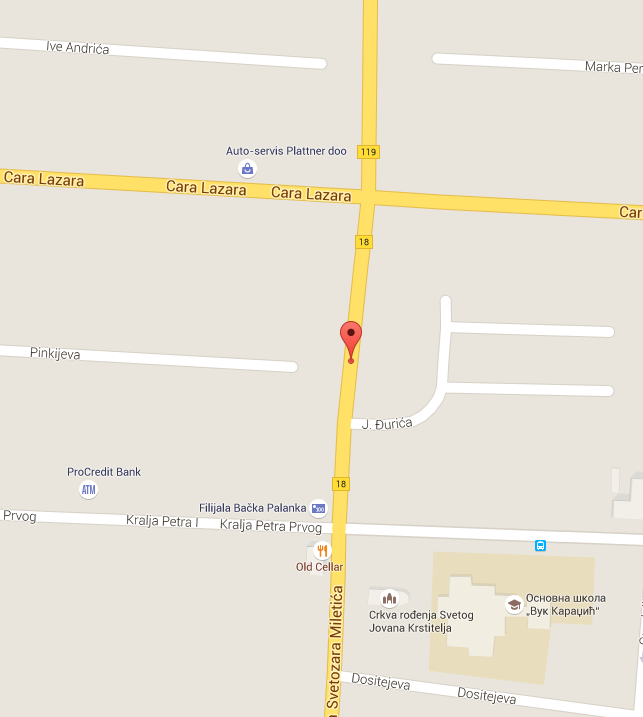 Sudski tumač za engleski jezik Bačka Palanka
Sudski tumač za hebrejski jezik Bačka Palanka
Sudski tumač za nemački jezik Bačka Palanka
Sudski tumač za persijski jezik Bačka Palanka
Sudski tumač za francuski jezik Bačka Palanka
Sudski tumač za hrvatski jezik Bačka Palanka
Sudski tumač za italijanski jezik Bačka Palanka
Sudski tumač za japanski jezik Bačka Palanka
Sudski tumač za ruski jezik Bačka Palanka
Sudski tumač za latinski jezik Bačka Palanka
Sudski tumač za norveški jezik Bačka Palanka
Sudski tumač za mađarski jezik Bačka Palanka
Sudski tumač za švedski jezik Bačka Palanka
Sudski tumač za makedonski jezik Bačka Palanka
Sudski tumač za španski jezik Bačka Palanka
Sudski tumač za pakistanski jezik Bačka Palanka
Sudski tumač za kineski jezik Bačka Palanka
Sudski tumač za znakovni jezik Bačka PalankaSudski tumač za bosanski jezik Bačka Palanka
Sudski tumač za poljski jezik Bačka Palanka
Sudski tumač za arapski jezik Bačka Palanka
Sudski tumač za portugalski jezik Bačka Palanka
Sudski tumač za albanski jezik Bačka Palanka
Sudski tumač za romski jezik Bačka Palanka
Sudski tumač za belgijski jezik Bačka Palanka
Sudski tumač za rumunski jezik Bačka Palanka
Sudski tumač za bugarski jezik Bačka Palanka
Sudski tumač za slovački jezik Bačka Palanka
Sudski tumač za češki jezik Bačka Palanka
Sudski tumač za slovenački jezik Bačka Palanka
Sudski tumač za danski jezik Bačka Palanka
Sudski tumač za turski jezik Bačka Palanka
Sudski tumač za finski jezik Bačka Palanka
Sudski tumač za ukrajinski jezik Bačka Palanka
Sudski tumač za grčki jezik Bačka Palanka
Sudski tumač za holandski jezik Bačka Palanka
Sudski tumač za korejski jezik Bačka Palanka
Sudski tumač za estonski jezik Bačka PalankaLokacijaul. Svetozara Miletića bb, 21400 Bačka PalankaInternetakademijaoxford.comTelefon069/4 – 5555 - 84Radno vreme8:00 AM – 4:00 PM
9:00 AM – 2:00 PM (Subotom)